様式第１号（第７条関係）年　　月　　日　　黒潮町長　松本　敏郎　様住　　所					氏　　名			（署名又は記名押印）電話番号					黒潮町デジタルディバイド解消費補助金交付申請書　黒潮町デジタルディバイド解消費補助金の交付を受けたいので、黒潮町デジタルディバイド解消費補助金交付要綱第７条第１項の規定により、下記のとおり申請します。　また、黒潮町の町税等の納付を確認するため、関係部署へ情報照会することを承諾します。記※マイナンバーカードをお持ちの方は、こちらからも申請できます。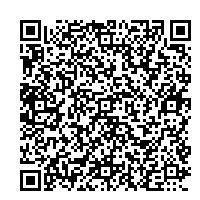 補助対象経費本体購入額（a）　　　　　　　　　　　円（税抜）×１／１０＝（b）　　　　　　　　　　　円本体購入額（a）　　　　　　　　　　　円（税抜）×１／１０＝（b）　　　　　　　　　　　円本体購入額（a）　　　　　　　　　　　円（税抜）×１／１０＝（b）　　　　　　　　　　　円本体購入額（a）　　　　　　　　　　　円（税抜）×１／１０＝（b）　　　　　　　　　　　円本体購入額（a）　　　　　　　　　　　円（税抜）×１／１０＝（b）　　　　　　　　　　　円本体購入額（a）　　　　　　　　　　　円（税抜）×１／１０＝（b）　　　　　　　　　　　円交付申請額（c）　　　　　　　　　　　円※（b）と10,000円のいずれか少ない額かつ1,000円未満切捨て（c）　　　　　　　　　　　円※（b）と10,000円のいずれか少ない額かつ1,000円未満切捨て（c）　　　　　　　　　　　円※（b）と10,000円のいずれか少ない額かつ1,000円未満切捨て（c）　　　　　　　　　　　円※（b）と10,000円のいずれか少ない額かつ1,000円未満切捨て（c）　　　　　　　　　　　円※（b）と10,000円のいずれか少ない額かつ1,000円未満切捨て（c）　　　　　　　　　　　円※（b）と10,000円のいずれか少ない額かつ1,000円未満切捨てスマートフォン利用者の要件確認□　スマートフォンの利用者は、初めて黒潮町デジタルディバイド解消費補助金の補助対象者となるものです。※　上の項目を確認し、該当する場合は□に✓をしてください。利用者氏名※　利用者氏名は、利用者が申請者と異なる場合に記入をしてください。□　スマートフォンの利用者は、初めて黒潮町デジタルディバイド解消費補助金の補助対象者となるものです。※　上の項目を確認し、該当する場合は□に✓をしてください。利用者氏名※　利用者氏名は、利用者が申請者と異なる場合に記入をしてください。□　スマートフォンの利用者は、初めて黒潮町デジタルディバイド解消費補助金の補助対象者となるものです。※　上の項目を確認し、該当する場合は□に✓をしてください。利用者氏名※　利用者氏名は、利用者が申請者と異なる場合に記入をしてください。□　スマートフォンの利用者は、初めて黒潮町デジタルディバイド解消費補助金の補助対象者となるものです。※　上の項目を確認し、該当する場合は□に✓をしてください。利用者氏名※　利用者氏名は、利用者が申請者と異なる場合に記入をしてください。□　スマートフォンの利用者は、初めて黒潮町デジタルディバイド解消費補助金の補助対象者となるものです。※　上の項目を確認し、該当する場合は□に✓をしてください。利用者氏名※　利用者氏名は、利用者が申請者と異なる場合に記入をしてください。□　スマートフォンの利用者は、初めて黒潮町デジタルディバイド解消費補助金の補助対象者となるものです。※　上の項目を確認し、該当する場合は□に✓をしてください。利用者氏名※　利用者氏名は、利用者が申請者と異なる場合に記入をしてください。補助金申請者の要件確認□　私は、黒潮町デジタルディバイド解消費補助金交付要綱別表第４に規定する暴力団及び暴力団に関係するものでありません。※　上の項目を確認し、該当する場合は□に✓をしてください。□　私は、黒潮町デジタルディバイド解消費補助金交付要綱別表第４に規定する暴力団及び暴力団に関係するものでありません。※　上の項目を確認し、該当する場合は□に✓をしてください。□　私は、黒潮町デジタルディバイド解消費補助金交付要綱別表第４に規定する暴力団及び暴力団に関係するものでありません。※　上の項目を確認し、該当する場合は□に✓をしてください。□　私は、黒潮町デジタルディバイド解消費補助金交付要綱別表第４に規定する暴力団及び暴力団に関係するものでありません。※　上の項目を確認し、該当する場合は□に✓をしてください。□　私は、黒潮町デジタルディバイド解消費補助金交付要綱別表第４に規定する暴力団及び暴力団に関係するものでありません。※　上の項目を確認し、該当する場合は□に✓をしてください。□　私は、黒潮町デジタルディバイド解消費補助金交付要綱別表第４に規定する暴力団及び暴力団に関係するものでありません。※　上の項目を確認し、該当する場合は□に✓をしてください。添付書類の確認□　黒潮町デジタルディバイド解消費補助金補助要件確認書（様式第２号）□　販売店が発行する購入者氏名、商品名、金額（内訳、総額）、購入日の記載のある書類の写し□　黒潮町デジタルディバイド解消費補助金補助要件確認書（様式第２号）□　販売店が発行する購入者氏名、商品名、金額（内訳、総額）、購入日の記載のある書類の写し□　黒潮町デジタルディバイド解消費補助金補助要件確認書（様式第２号）□　販売店が発行する購入者氏名、商品名、金額（内訳、総額）、購入日の記載のある書類の写し□　黒潮町デジタルディバイド解消費補助金補助要件確認書（様式第２号）□　販売店が発行する購入者氏名、商品名、金額（内訳、総額）、購入日の記載のある書類の写し□　黒潮町デジタルディバイド解消費補助金補助要件確認書（様式第２号）□　販売店が発行する購入者氏名、商品名、金額（内訳、総額）、購入日の記載のある書類の写し□　黒潮町デジタルディバイド解消費補助金補助要件確認書（様式第２号）□　販売店が発行する購入者氏名、商品名、金額（内訳、総額）、購入日の記載のある書類の写し補助金振込先金融機関名店名等店名等補助金振込先口座名義人フリガナフリガナフリガナフリガナフリガナ補助金振込先口座名義人補助金振込先預金種別口座番号口座番号補助金振込先※　振込先の口座は、申請者名義に限ります。※　振込先の口座は、申請者名義に限ります。※　振込先の口座は、申請者名義に限ります。※　振込先の口座は、申請者名義に限ります。※　振込先の口座は、申請者名義に限ります。※　振込先の口座は、申請者名義に限ります。